ΣΑΒΒΑΤΟ, 27/0606:00		ΜΑΖΙ ΤΟ ΣΑΒΒΑΤΟΚΥΡΙΑΚΟΕνημερωτική εκπομπή με τον Γιάννη Σκάλκο και τη Δέσποινα ΚακαλήΑναλύεται η επικαιρότητα με απευθείας συνδέσεις, συνεντεύξεις και ανταποκρίσεις. Ενημερωνόμαστε για ό,τι συμβαίνει στην πολιτική, την οικονομία, την καθημερινότητα, τον πολιτισμό και τον αθλητισμό09:00		ΕΠΙΛΟΓΕΣΕνημερωτική εκπομπή με τον Χρήστο Παγώνη και τη Νίνα ΚασιμάτηΝέες προτάσεις, διαφορετική ματιά, περισσότερες ΕΠΙΛΟΓΕΣ, έρχονται τα Σαββατοκύριακα στην ΕΡΤ1, με θέματα για την κοινωνία, την οικονομία, τον πολιτισμό. Ένα μεγάλο ταξίδι εκεί που οι άνθρωποι αγωνίζονται, οραματίζονται και δημιουργούν. ΕΠΙΛΟΓΕΣ για την πιο μεγάλη παρέα του Σαββατοκύριακου!Τη δική σας παρέα!12:00		ΕΙΔΗΣΕΙΣ – ΑΘΛΗΤΙΚΑ – ΚΑΙΡΟΣ13:00		ΕΠΤΑ «Καλεσμένος ο υπουργός Επικρατείας Γιώργος Γεραπετρίτης» (ΝΕΑ ΕΚΠΟΜΠΗ)Εβδομαδιαία πολιτική ανασκόπηση με τη Βάλια Πετούρη 14:00		ΠΟΠ ΜΑΓΕΙΡΙΚΗ «Ξύγαλο Σητείας - Κορινθιακή σταφίδα» (ΝΕΑ ΕΚΠΟΜΠΗ)Εκπομπή μαγειρικής με τον Νικόλα Σακελλαρίου“Αυτό το Σάββατο στην εκπομπή «ΠΟΠ Μαγειρική», o chef Νικόλας Σακελλαρίου, μαγειρεύει τις πιο νόστιμες συνταγές με Ξύγαλο Σητείας και Κορινθιακή σταφίδα. Μαζί του, η διατροφολόγος Βάλια Γρηγορίου και ο διευθυντής πωλήσεων Παναιγιάλειας Εν. Συνεταιρισμών Χρήστος Σταυρόπουλος, μας μαθαίνουν τα μυστικά της σωστής διατροφής.«ΠΟΠ Μαγειρική» Οι Θησαυροί της ελληνικής φύσης, κάθε Σάββατο και Κυριακή στο πιάτο μας, στην ΕΡΤ”15:00		ΕΙΔΗΣΕΙΣ – ΑΘΛΗΤΙΚΑ – ΚΑΙΡΟΣ16:00		ΙΣΤΟΡΙΕΣ ΜΟΔΑΣ «Νυφικό» (ΝΕΑ ΕΚΠΟΜΠΗ)Με την Κάτια Ζυγούλη“Κάθε Σάββατο μεσημέρι, η Κάτια Ζυγούλη συναντά τους πρωταγωνιστές του χώρου της μόδας και μαζί τους ανιχνεύει τον τρόπο με τον οποίο η Ελλάδα παράγει και εξάγει ιδέες και σχέδια, με στιλ και άποψη. Διάσημοι Έλληνες σχεδιαστές μόδας, αξεσουάρ και κοσμημάτων, μακιγιέρ, φωτογράφοι, κομμωτές, δημοσιογράφοι και μοντέλα, μας ταξιδεύουν στον χρόνο, τα χρώματα, τα υφάσματα, τα πατρόν, τις υφές, τα κουρέματα, το μακιγιάζ… σε όλα αυτά που ορίζουν διαχρονικά τις τάσεις της μόδας.”17:00		Η ΖΩΗ ΑΛΛΙΩΣ «Λειψοί και Αρκιοί: η ηρεμία των πραγμάτων» (Ε)Ένα προσωποκεντρικό ταξιδιωτικό ντοκιμαντέρ με την Ίνα Ταράντου“ Οι Λειψοί μπορεί να βρίσκονται στη σκιά της Πάτμου, αλλά έχουν το δικό τους φανατικό κοινό.Ίσως γι’ αυτό το μικρό αυτό νησί των Δωδεκανήσων, έχει κρατήσει στην αγκαλιά του, τόσους νέους να ζουν εδώ το χειμώνα. Βλέπεις παντού παιδιά ... να παίζουν, να αθλούνται, να γελούν. Αλλά και νέους ανθρώπους να δραστηριοποιούνται σε εποχικά επαγγέλματα αλλά και σε επαγγέλματα που δεν περιμένεις να βρεις σε μικρό ακριτικό νησί.Ο Νεκτάριος δουλεύει σε φάρμα με βουβάλια, ενώ εκτρέφει και πανέμορφα, εντυπωσιακά, ήρεμα άλογα. Άλογα ελεύθερα, όπως λέει, χωρίς πέταλα και χωρίς χαλινάρια.Ο Αντώνης- Μάριος δουλεύει μάγειρας το καλοκαίρι και το Χειμώνα απολαμβάνει το νησί. Τα χταπόδια, είναι μία από τις ειδικότητές του! Η Ηρώ κάνει γυμναστική στα παιδιά και τα μυεί στις τεχνικές της σωστής αναπνοής και της γιόγκα. Και δεν θα άλλαζε με τίποτα τη ζωή της στο νησί. Ο κος. Μανώλης είναι αυτοδίδακτος μουσικός. Το σαντούρι είναι η μεγάλη του αγάπη, μια αγάπη που τη διέδωσε στην οικογένειά του, στο γιο του, στον εγγονό του, στο νησί του αλλά και πολύ πιο έξω από αυτό! Κι ο Σταύρος, είναι ένας ακόμη χαρακτηριστικός κάτοικος - λάτρης του νησιού. Παίζει λαούτο, είναι χοροδιδάσκαλος και προπονητής ποδοσφαίρου. “Όπου υπάρχουν παιδιά, κι εγώ” λέει χαρακτηριστικά. Λίγο πριν πάρουμε τον… επεισοδιακό θαλάσσιο δρόμο της επιστροφής, κάνουμε στάση στους Αρκιούς. Ένα μικρό, εξωτικό μυστικό, με μόλις 35 κατοίκους και μόνο ένα μαθητή. Εκεί συναντήσαμε την αφοσιωμένη και δραστήρια Μαρία, τη μοναδική δασκάλα του νησιού, αλλά και τον κ. Στέφανο, που έχει γυρίσει όλο τον κόσμο, αλλά τον έφερε πίσω στους Αρκιούς!Και φυσικά μιλήσαμε με τον Μανώλη, κοινώς Τρύπα. Διότι Αρκιοί χωρίς Τρύπα και γλέντια, δεν γίνονται! “Η ζωή είναι να την πάρεις όπως έρχεται” μας είπε. "Ούτε να το βιάσεις το πράγμα, ούτε να το χαλαρώσεις. Να ταξιδεύεις μαζί, μαζί της”.Οι Αρκιοί είναι για τους ανθρώπους αυτούς μια συνειδητή επιλογή ζωής, μιας ζωής αλλιώς με τόσες δυσκολίες, αλλά και με τόσες μεγάλες και ανεκτίμητες χαρές!”18:00		ΕΙΔΗΣΕΙΣ – ΑΘΛΗΤΙΚΑ – ΚΑΙΡΟΣΚαι Δελτίο στη Νοηματική18:15		ΕΛΛΗΝΙΚΗ ΤΑΙΝΙΑ «Ο Στρατής παραστράτησε»Έτος παραγωγής: 1969Υπόθεση: Ο Στρατής, μετά από πολλών ετών κοπιαστική έρευνα δημοσιεύει την διατριβή του για το ρόλο της Ασπασίας στον Πελοποννησιακό πόλεμο. Μια ομάδα Αμερικανών παραγωγών κινηματογράφου τον προσεγγίζει για να τους μεταβιβάσει τα δικαιώματα, ώστε να χρησιμοποιήσουν το επιστημονικό του πόνημα για μια ταινία-ιστορική παρωδία. Αρχικά απορρίπτει της πρότασή τους, αλλά οι απαιτήσεις της ζωής και οι οικονομικές του υποχρεώσεις προς τους οικείους του θα τον αναγκάσουν να δεχτεί. Παράλληλα ερωτεύεται την κινηματογραφική του ηρωίδα Τελικά με την ολοκλήρωση των γυρισμάτων του έργου, η τύχη του θα αλλάξει και θα μπορέσει να επιστρέψει στις παλιές του συνήθειες. Ο συγγραφέας δέχεται και πολύ γρήγορα θα ερωτευτεί την πρωταγωνίστρια της ταινίας, αφήνοντας την κοπέλα του. Η επαφή του όμως με τον κόσμο του εμπορικού θεάματος θα τον απογοητεύσει, και θα επιστρέψει στην παλιά του ζωή και στην παλιά του αγαπημένη. Ο ελληνο-αμερικανός παραγωγός θα βρει άλλο θύμα: έναν καθηγητή ιστορίας, με στόχο αυτή τη φορά τη δημιουργία ενός κόμικ. Την ίδια στιγμή, θα πείσει την αδερφή του συγγραφέα να τον παντρευτεί.Παίζουν: Ντίνος Ηλιόπουλος, Άννα Φόνσου, Νίκος Ρίζος, Άννα Μαντζουράνη, Γιώργος Παπαζήσης, Γιούλη Σταμουλάκη, Καίτη Λαμπροπούλου Σενάριο: Ασημάκης Γιαλαμάς, Κώστας ΠρετεντέρηςΣκηνοθεσία: Κώστας Καραγιάννης20:00		Η ΜΗΧΑΝΗ ΤΟΥ ΧΡΟΝΟΥ «Σαντορίνη» (Ε)Με τον Χρίστο Βασιλόπουλο“Η «Μηχανή του χρόνου» με το Χρίστο Βασιλόπουλο, ταξιδεύει στην προϊστορική Θήρα, παρουσιάζει το μύθο της χαμένης Ατλαντίδας, εξερευνά τα μυστήρια του ηφαίστειου και ανακαλύπτει την δύναμη των ανθρώπων, που μετά τον καταστροφικό σεισμό του 1956 έχτισαν τη φήμη της Σαντορίνης στα πέρατα του κόσμου. Οι περισσότεροι γνωρίζουν το νησί των Κυκλάδων με την τεράστια τουριστική κίνηση, το μαγευτικό ηλιοβασίλεμα και το ανεπανάληπτο φυσικό τοπίο. Λίγοι όμως γνωρίζουν τα γεωλογικά φαινόμενα που δημιούργησαν την μορφολογία της, τον πολιτισμό που ανέπτυξε αλλά και τους μύθους που συνοδεύουν το όνομά της. Το 1600 π.Χ., 11 αιώνες πριν από την εποχή του Περικλή, οι κάτοικοι της αρχαίας Θήρας κατοικούσαν σε τριώροφα σπίτια, είχαν λιθόστρωτους δρόμους, πλατείες ακόμα και αποχετευτικό δίκτυο. Ο πολιτισμός αυτός καταστράφηκε από την Μινωική έκρηξη, την μεγαλύτερη έκρηξη που έχει δει η ανθρωπότητα τα τελευταία 10.000 χρόνια. Δισεκατομμύρια τόνοι ηφαιστειακής τέφρας εκτοξεύτηκαν μέχρι την στρατόσφαιρα, η μέση θερμοκρασία της γης έπεσε 6 βαθμούς Κελσίου για 3 χρόνια και ένα τσουνάμι ύψους 35 μέτρων συνέβαλε στην παρακμή του Μινωικού πολιτισμού και έφτασε μέχρι την Αίγυπτο.Η «Μηχανή του χρόνου» αναδεικνύει όλους τους σημαντικούς σταθμούς στην ιστορία της Σαντορίνης. Ταξιδεύει στις σύγχρονες εκρήξεις του ηφαιστείου το 1925 και το 1939, αλλά και στον σεισμό του 1956 που αποδείχθηκε «σωσμός», σύμφωνα με μια προφητική ρήση του Κων/νου Καραμανλή. Ξεδιπλώνει την καθημερινότητα των κατοίκων πριν από την τουριστική… έκρηξη της δεκαετίας του ΄70, την φτώχεια και τον καθημερινό τους μόχθο για επιβίωση. Το ηφαίστειο υπήρξε ο μεγαλύτερος σύμμαχος των Σαντορινιών. Σ’ αυτό χρωστούν τα μοναδικά και περιζήτητα προϊόντα του νησιού σε ολόκληρο τον κόσμο, όπως τα ντοματάκια, η φάβα και το περίφημο κρασί Βινσάντο. Εξαιτίας του ηφαιστείου ο αρχαίος οικισμός στο Ακρωτήρι έμεινε ανέπαφος για 3.700 χρόνια και σήμερα είναι μοναδικός στην Ευρώπη. Στο ηφαίστειο όμως οφείλεται και η ύπαρξη της μαγευτικής καλντέρας για την οποία εκατομμύρια επισκέπτες κάθε χρόνο απ’ όλο τον κόσμο επισκέπτονται τη χώρα μας. Ανάμεσα στις εικόνες που ξεχωρίζουν είναι οι εξής: -Πλάνα από την έκρηξη του ηφαιστείου στην Καμμένη το 1925.-Πλάνα από το σεισμό του 1956, τις καταστροφές στη Θήρα και την Οία και την κινηματογραφημένη περιοδεία του Κ.Καραμανλή στο νησί.-Πλάνα απο τον αρχαιολογικό χώρο του προϊστορικού οικισμού στο Ακρωτήρι με το νέο βιοκλιματικό στέγαστρο, που καλύπτει 14 στρέμματα ανασκαφής.”21:00		ΚΕΝΤΡΙΚΟ ΔΕΛΤΙΟ ΕΙΔΗΣΕΩΝ – ΑΘΛΗΤΙΚΑ – ΚΑΙΡΟΣΜε τον Γιάννη Δάρρα22:00		ΣΤΑ ΤΡΑΓΟΥΔΙΑ ΛΕΜΕ ΝΑΙ «Αφιέρωμα στη Γλυκερία» (ΝΕΑ ΕΚΠΟΜΠΗ)Μουσική εκπομπή με τη Ναταλία Δραγούμη και τον Μιχάλη Μαρίνο“Η εκπομπή ΣΤΑ ΤΡΑΓΟΥΔΙΑ ΛΕΜΕ ΝΑΙ, φιλοξενεί μια μεγάλη ερμηνεύτρια, μια διαχρονική αξία του ελληνικού τραγουδιού, την υπέροχη ΓΛΥΚΕΡΙΑ!Η καταξιωμένη τραγουδίστρια μας αφιερώνει ένα τρίωρο γεμάτο τραγούδια από όλα τα μουσικά της ταξίδια. Αγαπημένες αναμνήσεις, γραμμένες σε πεντάγραμμο ξεδιπλώνονται στη σκηνή της εκπομπής, από την ίδια, αλλά και από τους φίλους που την πλαισιώνουν.Ο Μιχάλης Χατζηγιάννης, σε μια σπάνια εμφάνισή του, σε δύο ξεχωριστά ντουέτα με την αγαπημένη του Γλυκερία.Δύο φωνές, μια συνεργασία, ένας στόχος! Στο αφιέρωμά μας και η Μελίνα Κανά.Οι δύο γυναίκες μας μεταφέρουν στις Γραμμές και την ατμόσφαιρα της συνεργασίας τους με τραγούδια αγαπημένων συνθετών και ένα «δυνατό» στιγμιότυπο αφιερωμένο στην Ευτυχία Παπαγιαννοπούλου.Για την αγάπη και το θαυμασμό του στη Γλυκερία μίλησε και ο σπουδαίος Αντώνης Ρέμος.Ο «ροκάς» Νίκος Ζιώγαλας συμπράττει με τη Γλυκερία, στο πλατώ μας, για να … λύσουν Παλιούς Λογαριασμούς….Η Βιολέτα Ίκαρη σε κοινούς δρόμους με τη Γλυκερία, δίνει το δικό της στίγμα στην εκπομπή ενώ συνταξιδιώτες στο ταξίδι μας, οι ταλαντούχοι Βασίλης Προδρόμου, Θοδωρής Μέρμηγκας και Χάρης Μακρής.”01:30		ΕΛΛΗΝΙΚΗ ΤΑΙΝΙΑ «Μπάρμπα Γιάννης κανατάς»Κοινωνική ηθογραφία, παραγωγής 1957Υπόθεση: Ο μπαρμπα-Γιάννης ο κανατάς, προξενεύει έναν πλούσιο νέο σε μια επίσης πλούσια κοπέλα. Όμως εκείνη αγαπάει έναν φτωχό φοιτητή, ενώ ο πλούσιος νέος τη θέλει μόνο για τα χρήματά της. Όταν ο μπαρμπα-Γιάννης βοηθάει την κοπέλα να παντρευτεί τον αγαπημένο της, δέχεται την επίθεση του κακόβουλου πλούσιου άντρα, ο οποίος όμως θα συλληφθεί για κλοπή, και το ερωτευμένο ζευγάρι θα ενωθεί και θα ζήσει ευτυχισμένο.Παίζουν: Βασίλης Αυλωνίτης, Αλέκος Αλεξανδράκης, Νίκος Κούρκουλος, Κατερίνα Χέλμη, Νίκος Σταυρίδης, Ανδρέας Ντούζος, Σταύρος Ξενίδης, Αλέκα Παΐζη, Στέλλα Στρατηγού, Στέφανος Ληναίος, Λιάνα Μιχαήλ, Κώστας Μπαλαδήμας, Σπύρος Ολύμπιος, Δημήτρης Παππάς, Πάρις Πάππης, Ταϋγέτη, Ελένη ΦιλίππουΣενάριο: Γιάννης Β. ΙωαννίδηςΔιεύθυνση φωτογραφίας: Νίκος ΓαρδέληςΜουσική: Νίκος ΤσιλίφηςΣκηνοθεσία: Φρίξος Ηλιάδης, Κώστας Στράντζαλης03:00		ART WEEK « Ανδριάνα Μπάμπαλη, Κατερίνα Duska, Leon of Athens» (ΝΕΑ ΕΚΠΟΜΠΗ)Με τη Λένα Αρώνη“Η Λένα Αρώνη ετοίμασε μία εκπομπή γεμάτη από ωραίες μουσικές, φρεσκάδα, νιάτα.Καλλιτέχνες της νεότερης γενιάς ξεδιπλώνουν την προσπάθειά τους μέσα στη μουσική, τα όνειρά τους, τους προβληματισμούς και τη σχέση τους με την επιτυχία.Η Ανδριάνα Μπάμπαλη μιλάει για την εικοσάχρονη πορεία της και η Κατερίνα Duska μαζί με τον Leon of Athens μοιράζονται σκέψεις με την Λένα για το πώς προέκυψε η συνεργασία τους, την εμπειρία τους στην EUROVISION και τα σχέδιά τους για το μέλλον.”---------------------------------------------------------------------------------------------------------------------------04:00		Η ΜΗΧΑΝΗ ΤΟΥ ΧΡΟΝΟΥ «Σαντορίνη» (Ε)05:00		ΙΣΤΟΡΙΕΣ ΜΟΔΑΣ «Νυφικό» (ΝΕΑ ΕΚΠΟΜΠΗ)05:45		ΠΟΠ ΜΑΓΕΙΡΙΚΗ «Ξύγαλο Σητείας - Κορινθιακή σταφίδα» (ΝΕΑ ΕΚΠΟΜΠΗ)06:30		Η ΖΩΗ ΑΛΛΙΩΣ «Λειψοί και Αρκιοί: η ηρεμία των πραγμάτων» (Ε)07:30		ΣΑΝ ΣΗΜΕΡΑ ΤΟΝ 20Ο ΑΙΩΝΑΚΥΡΙΑΚΗ, 28/0608:00		ΘΕΙΑ ΛΕΙΤΟΥΡΓΙΑ Απευθείας μετάδοση από τον Ιερό Ναό της του Θεού Σοφίας, Θεσσαλονίκης10:30		ΦΩΤΕΙΝΑ ΜΟΝΟΠΑΤΙΑ «Τα μοναστήρια του Αργοσαρωνικού (Ύδρα - Αίγινα)» (Ε)“Η Ύδρα βρίσκεται στον Σαρωνικό και τον Αργολικό Κόλπο. Απλωμένη αμφιθεατρικά, πάνω στις βραχώδεις πλαγιές των γύρω λόφων, σφύζει από παραδοσιακά πέτρινα σπίτια, θαυμάσια αρχοντικά, με ιδιαίτερα αρχιτεκτονικά στοιχεία. Είναι ένα γραφικό, πανέμορφο νησί του Αργοσαρωνικού, απαλλαγμένο από το θόρυβο των μεγαλουπόλεων.Η πόλη της Ύδρας έχει ανακηρυχθεί διατηρητέα, ενώ το 1996 ολόκληρο το νησί χαρακτηρίστηκε από το Υπουργείο Πολιτισμού ως αρχαιολογικός χώρος. Σ΄ αυτό το νησί αυτοκίνητα δεν υπάρχουν. Τη θέση τους έχουν πάρει τα δεκάδες γαϊδουράκια, που συμβάλλουν ουσιαστικά στις καθημερινές εργασίες των κατοίκων.Ιστορικός σταθμός για τα εκκλησιαστικά πράγματα της Ύδρας θεωρείται η ίδρυση της Ιεράς Μονής της Παναγίας της Φανερωμένης, που δεσπόζει στο λιμάνι του νησιού. Ο καθεδρικός ναός της Κοιμήσεως της Θεοτόκου φέρει, μέχρι και σήμερα, την ιστορική ονομασία «Μοναστήρι».Πλήθος κειμηλίων της Μονής, που μαρτυρούν την πορεία της μέσα στο χρόνο, φυλάσσονται στο Εκκλησιαστικό Μουσείο της Ύδρας, «Άγιος Μακάριος Νοταράς».Στο ψηλότερο σημείο του νησιού, και σε υψόμετρο 500 μέτρων, βρίσκεται το ιστορικό Μοναστήρι του Προφήτη Ηλία. Απλό, λιτό, και πανέμορφο! Το Μοναστήρι του Προφήτη Ηλία αποτέλεσε τόπο εξορίας του Κολοκοτρώνη και άλλων οπλαρχηγών. Ακόμη και σήμερα, οι πατέρες της Μονής διατηρούν το κελί, όπου φυλακίστηκε ο Θεόδωρος Κολοκοτρώνης.Δεκαεπτά ναυτικά μίλια, νότια του Πειραιά, βρίσκεται η Αίγινα. Κατά τη μυθολογία, αλλά και τη σύγχρονη Ιστορία, η Αίγινα είναι ένα νησί, με εξαιρετική σπουδαιότητα. Ο «νησιωτικός» Μυστράς της Αίγινας βρίσκεται στην Παλαιοχώρα. Πρόκειται για τον παλιό οικισμό της Αίγινας, που χτίστηκε από τους Αιγινήτες γύρω στα 896 μ.Χ., για να προφυλαχτούν από τις θαλάσσιες επιδρομές των Σαρακηνών πειρατών.Στην Αίγινα βρίσκεται ένα από τα μεγαλύτερα προσκυνήματα στην Ελλάδα, αυτό του Αγίου Νεκταρίου. Βρίσκεται κοντά στο χωριό Κοντός, απέναντι από το λόφο της Παλαιοχώρας. Στο χώρο, όπου δεσπόζει σήμερα η Μονή της Αγίας Τριάδας με τον επιβλητικό ναό του Αγίου Νεκταρίου, στα χρόνια του Βυζαντίου υπήρχε ένα άλλο μοναστήρι αφιερωμένο στην Παναγία. Αυτό το εγκαταλελειμμένο μοναστήρι, το 1904, ο Άγιος Νεκτάριος αποφασίζει να το αναστηλώσει και εκεί να αποσυρθεί για άσκηση, αφού πρώτα παραιτήθηκε από διευθυντής της Ριζαρείου Σχολής.Ο τάφος και τα ιερά λείψανα του Αγίου Νεκταρίου αποτελούν πανορθόδοξο θρησκευτικό προσκύνημα χιλιάδων πιστών από την Ελλάδα αλλά και το εξωτερικό.Στο ντοκιμαντέρ μιλούν στην Ελένη Μπιλιάλη -με σειρά εμφάνισης- ο Μητροπολίτης Ύδρας, Σπετσών και Αιγίνης κ. Εφραίμ, ο αρχιμανδρίτης π. Νεκτάριος Δαρδανός (Ιερός Καθεδρικός Ναός Ύδρας), ο αρχιμανδρίτης π. Θεολόγος (ηγούμενος Ι.Μ. Προφήτου Ηλία), ο αρχιμανδρίτης π. Σάββας Ζέρβας (Ι.Μ. Αγίου Νεκταρίου).”11:30		ΜΕ ΑΡΕΤΗ ΚΑΙ ΤΟΛΜΗΕκπομπή των Ενόπλων Δυνάμεων12:00		ΕΙΔΗΣΕΙΣ – ΑΘΛΗΤΙΚΑ – ΚΑΙΡΟΣ13:00		ΤΟ ΑΛΑΤΙ ΤΗΣ ΓΗΣ «“Όπου Γιώργος και … μάλαμα!” Αφιέρωμα στον Γιώργο Μητσάκη» (ΝΕΑ ΕΚΠΟΜΠΗ)Εκπομπή για την ελληνική μουσική παράδοση υπό την επιμέλεια του Λάμπρου Λιάβα“Ο Λάμπρος Λιάβας και το «Αλάτι της Γης» προτείνουν ένα τιμητικό αφιέρωμα στον Γιώργο Μητσάκη.Παρακολουθούμε τη μυθιστορηματική ζωή του κορυφαίου λαϊκού συνθέτη, έτσι όπως αποτυπώθηκε στα κοσμαγάπητα τραγούδια του πολλά από τα οποία έχουν αυτοβιογραφικό-θεατρικό χαρακτήρα.Ξεναγός μας σ’ αυτή τη γοητευτική περιδιάβαση στον βίο και την πολιτεία του Μητσάκη είναι ο Αριστογείτων Κώτσας, δημιουργός τις θεατρικής παράστασης «Όπου Γιώργος και μάλαμα!». Επίσης καταθέτει τη δική του προσωπική μαρτυρία ο Στέλιος Πλακίτσης, που συναναστράφηκε όλους τους μεγάλους του ρεμπέτικου και του λαϊκού τραγουδιού όταν ήταν γκαρσόνι στο θρυλικό «Μπαράκι του Μάριου» στην Ομόνοια και κατόπιν στο δικό του κέντρο στον Μαραθώνα.Στην εκπομπή συμμετέχουν οι μουσικοί: Βαγγέλης Κοχύλης (μπουζούκι-τραγούδι), Χρήστος Κοσμάς (μπουζούκι), Μόρφω Τσαϊρέλλη (τραγούδι), Γιάννης Νιάρχος (κιθάρα-τραγούδι), Γιάννης Διονυσίου (τραγούδι) και Αυγερινή Γάτση (ακορντεόν-τραγούδι).”15:00		ΕΙΔΗΣΕΙΣ – ΑΘΛΗΤΙΚΑ – ΚΑΙΡΟΣ16:00		ΠΡΟΣΩΠΙΚΑ «”Ιστορίες του λιμανιού” Αφιέρωμα στον Πειραιά» (Α’ Μέρος) (ΝΕΑ ΕΚΠΟΜΠΗ)Με την Έλενα Κατρίτση“Τα λιμάνια έχουν τους δικούς τους κανόνες. Απλόχερα μοιράζουν άλλοτε μεγάλες χαρές κι άλλοτε ανείπωτη θλίψη. Αν το λιμάνι είχε φωνή θα στέναζε από τα δάκρυα και τον ιδρώτα των ανθρώπων που έζησαν εδώ μικρές αλλά και μεγάλες στιγμές της ζωής τους. Από την Τρούμπα και το Πασαλιμάνι ως την ακτή Μιαούλη κι από το Μικρολίμανο και την Καστέλλα ως την Αγιά Σοφιά, Πειραιώτες διασταυρώνουν τα βήματά τους πριν χαθούν βιαστικά σε δρόμους, γειτονιές και πλατείες... Εκεί όπου έχουν μάθει να στεγάζουν τις σκέψεις και τα όνειρά τους.Επίμονα ξεπηδούν σήμερα οι αναμνήσεις, ακόμα κι αν ελάχιστα έχουν μείνει να θυμίζουν τις εποχές των παιδικών χρόνων. Διαφορετικές οι διαδρομές των ανθρώπων που θα μας οδηγήσουν στις γωνιές αυτής της πόλης.Ο Λευτέρης Γιοβανίδης, καλλιτεχνικός διευθυντής του Δημοτικού Θεάτρου, η Ειρήνη Νταϊφά, κόρη του αείμνηστου Σταύρου Νταϊφά, πρόεδρος και διευθύνουσα σύμβουλος της Stavros Daifas Maritime Corporation S.A. εντεταλμένη δημοτική σύμβουλος Πολιτισμού και πρόεδρος της Ναυτιλιακής Λέσχης, ο Στέφανος Μίλεσης, πρόεδρος της Φιλολογικής Στέγης Πειραιώς, ο Νίκος Μπελαβίλας, καθηγητής αρχιτεκτονικής ΕΜΠ, η Ευαγγελία Μπαφούνη, ιστορικός και διευθύντρια Πολιτισμού του δήμου Πειραιά, η Ελένη Κυραμαργιού, ιστορικός, ο Γιάννης Παλούμπης, ναύαρχος (ε.α.) και συγγραφέας, ο Σπύρος Τσαγκαράτος, αρχιτέκτονας πολεοδόμος, ο Λευτέρης Λαζάρου, σεφ, ο Μιχάλης Σκεντερίδης, οργανοκατασκευαστής, ο Δημήτρης Σταθακόπουλος, μελετητής του ρεμπέτικου τραγουδιού, ο Στέλιος Περπινιάδης, εγγονός του θρυλικού ρεμπέτη, ο Βασίλης Πισιμίσης, συγγραφέας και ο Πέτρος Ξανθόπουλος, παλαίμαχος ποδοσφαιριστής του Ολυμπιακού, σε ένα μεγάλο αφιέρωμα για την πόλη του Πειραιά, μιλούν για την ιστορία του και μοιράζονται μαζί μας μνήμες, σκέψεις και όνειρα.Κάθε γειτονιά, κάθε σπίτι, κάθε Πειραιώτης και μια άλλη ιστορία. Δεν έχει σημασία ούτε ποιος είναι, ούτε από ποια περιοχή έρχεται, ούτε τι αναζητά να βρει! Όλοι συμφωνούν, ότι σε αυτήν την πόλη, όλα αρχίζουν και τελειώνουν στο ίδιο σημείο. Εκεί που βρίσκεται η καρδιά τους: Στο λιμάνι του Πειραιά.” 17:00		ΑΥΤΟΣ ΚΑΙ Ο ΑΛΛΟΣ «Όταν η τάξη και ηθική συναντά “Αυτόν και τον Άλλον»” - Καλεσμένος ο Χάρης Ρώμας» (Ε) Ψυχαγωγική εκπομπή με τον Θοδωρή Βαμβακάρη και τον Τάκη Γιαννούτσο“Ο Θοδωρής Βαμβακάρης και ο Τάκης Γιαννούτσος υποδέχονται τον Χάρη Ρώμα στην εκπομπή «Αυτός και ο άλλος».Ο δημοφιλής τηλεοπτικός «Κατακουζηνός» ή «Πώποτας», αναπολεί με συγκίνηση την πρώτη φορά που πάτησε στο θεατρικό σανίδι, όταν ύστερα από επιλογή του Μάνου Χατζιδάκι έγινε το νεαρότερο μέλος της θεατρικής «Πορνογραφίας» το 1983.Θυμάται στιγμές της συνεργασίας του με τη Σαπφώ Νοταρά, μιλά για όσα τον κάνουν περήφανο – όχι μόνο στην επαγγελματική αλλά και στην προσωπική ζωή του – ανατρέχει στις πιο αγαπημένες δουλειές του στην τηλεόραση κι αποκαλύπτει τι καινούριο σχεδιάζει για το μέλλον, όχι απαραιτήτως μόνο σε σχέση με την τέχνη…”17:40		ΣΑΝ ΣΗΜΕΡΑ ΤΟΝ 20Ο ΑΙΩΝΑ18:00		ΕΙΔΗΣΕΙΣ – ΑΘΛΗΤΙΚΑ – ΚΑΙΡΟΣΚαι Δελτίο στη Νοηματική18:15		Η ΜΗΧΑΝΗ ΤΟΥ ΧΡΟΝΟΥ «Μανώλης Χιώτης: Ο σολίστας που φοβήθηκε o Jimmy Hentrix» (Ε)Με τον Χρίστο Βασιλόπουλο“Η «ΜΗΧΑΝΗ ΤΟΥ ΧΡΟΝΟΥ» παρουσιάζει ένα μοναδικό ντοκουμέντο για τον Μανώλη Χιώτη, τον βιρτουόζο του μπουζουκιού, τον μουσικό που άλλαξε τον τρόπο που ακούμε τη λαϊκή μουσική. Ο Μανώλης Χιώτης πρόσθε-σε την τέταρτη διπλή χορδή, "έβαλε στην πρίζα" το λαϊκό όργανο και απέκτησε ηλεκτρικό ήχο. Η εκπομπή παρουσιάζει τη σύγκρουση με το κατεστημένο του ρεμπέτικου και τη "νο-μιμοποίηση" του λαϊκού οργάνου.Όπως έλεγε χαρακτη-ριστικά ο Μανώλης Χιώτης: "Δεν υπάρχουν μπουζουξήδες, αλλά μπουζουκιστές"Η μεγάλη ομολογία του Jimmy Hendrix: "ο Χιώτης είναι ο μεγαλύτερος σολίστας" υπήρ-ξε μύθος η πραγματικότητα;Η μαρτυρία που επιβεβαιώνει το θαυμασμό του κορυφαίου κιθαρίστα της ροκ για τον Έλ-ληνα μουσικό.Ακόμα: Το άγνωστο παρασκήνιο στον Λευκό Οίκο όταν ο Έλληνας βιρτουόζος έπαιξε για τα γενέ-θλια του Αμερικανού προέδρου Τζόνσον.Και η μνημειώδης συναυλία Θεοδωράκη-Χατζιδάκι το 1961 στο θέατρο "Κεντρικόν" με σολίστα τον Μανώλη Χιώτη.Το χαμένο φιλμ της παράστασης με ερμηνευτές τους Μπιθικωτση, Καζαντζιδη, Μαρινελλα, Μαίρη Λίντα, και παρουσιάστρια τη Μάρω Κοντού. (φωτ. 3) Το «πατατρακ» του Μπιθικώ-τση που κατέρρευσε μπροστά στην κατάμεστη αίθουσα και η γενναία στάση του Χιώτη που κατάφερε να τον επαναφέρει στη σκηνή.Και τέλος: Ο "ειρηνοποιός" Χιώτης ανάμεσα σε Ωνάση και Ρενιέ του Μονακό στη θρυλική κρουαζιέ-ρα με τη Μαρία Κάλλας και τη Γκρεϋς Κέλλυ.Πως το μπουζούκι του Χιώτη "έλιωσε τον πάγο" και τα δυο ζευγάρια στήθηκαν για πρώτη φορά με πλατύ χαμόγελο μπροστά στο φακό για μια ιστορική φωτογραφία.”	19:30-21:30	 SUPERLEAGUE | ΠΑΝΑΙΤΩΛΙΚΟΣ – ΑΣΤΕΡΑΣ ΤΡ. (Play out - 4η αγωνιστική) (Ζ)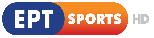 21:30		ON THE ROAD «Κρήτη»Ταξιδιωτικό οδοιπορικό22:00		ΑΘΛΗΤΙΚΗ ΚΥΡΙΑΚΗ  Η ιστορική εκπομπή της ΕΡΤ, «Αθλητική Κυριακή» δίνει ακόμα ένα ραντεβού με τους Έλληνες φιλάθλουςΜε τους Γιώργο Λυκουρόπουλο και Περικλή Μακρή00:00		ΕΙΔΗΣΕΙΣ – ΑΘΛΗΤΙΚΑ – ΚΑΙΡΟΣ00:15		ΕΛΛΗΝΙΚΗ ΤΑΙΝΙΑ «Ο μπαμπάς μου κι εγώ»Κωμωδία παραγωγής: 1963Υπόθεση: Μετά την οικονομική καταστροφή του, ο επιχειρηματίας Λέων Μαυρογιάννης (Λάμπρος Κωνσταντάρας) παίρνει την κόρη του Έλσα (Ξένια Καλογεροπούλου) και πηγαίνουν διακοπές σε ένα μεγάλο ξενοδοχείο του Λαγονησίου, ελπίζοντας να της βρει έναν πλούσιο γαμπρό. Ο σερβιτόρος Μανώλης (Σπύρος Κωνσταντόπουλος) που είχε υπηρετήσει υπό τις διαταγές του στο στρατό, τον ενημερώνει για την άφιξη ενός πλουσίου με το κότερό του. Αυτό που δεν ξέρει ο Μανώλης είναι ότι ο Γιώργος (Χρίστος Νέγκας) είναι ένα απλό μέρος του πληρώματος που παριστάνει τον πλούσιο.Η Έλσα θα τον γνωρίσει και θα τον αγαπήσει. Αυτός θα της αποκαλύψει την αλήθεια και η αγάπη της γι’ αυτόν θα γίνει πιο δυνατή. Και ο πατέρας της δεν μπορεί παρά να συμφωνήσει μαζί της και να τον δεχθεί για γαμπρό του. Αλλά και ο ίδιος θα πέσει πάνω στην πάμπλουτη κυρία Πάπας (Δέσπω Διαμαντίδου), μια γυναίκα που τον αγαπούσε από παλιά και η οποία τώρα που γύρισε στην Ελλάδα (έπειτα από τρεις γάμους) αποφάσισε να τον παντρευτεί.Σκηνοθεσία: Ερρίκος ΘαλασσινόςΣενάριο: Γιάννης ΜαρήςΔιεύθυνση φωτογραφίας: Γιάννης ΠουλήςΜουσική: Γιάννης ΣακελλαρίδηςΠαίζουν: Λάμπρος Κωνσταντάρας, Ξένια Καλογεροπούλου, Χρήστος Νέγκας, Δέσπω Διαμαντίδου, Κώστας Πίτσιος, Αλίκη Ζωγράφου, Σπύρος Κωνσταντόπουλος, Ντόρα Κωστίδου, Στράτος Παχής, Μαρία Ζαφειράκη, Νίκος Τσουκαλάς, Βαγγέλης Παπαθανασόπουλος, Μάρω Ξενάκη, Κώστας Ανθής---------------------------------------------------------------------------------------------------------------------------02:00		ΠΡΟΣΩΠΙΚΑ «”Ιστορίες του λιμανιού” Αφιέρωμα στον Πειραιά» (Α’ Μέρος) (ΝΕΑ ΕΚΠΟΜΠΗ)03:00		ΕΛΛΗΝΙΚΗ ΤΑΙΝΙΑ «Τζο, ο τρομερός»Έτος παραγωγής 1955Υπόθεση: Ο Τζο σχεδιάζει μαζί με τον φίλο του Γαρδέλη να ληστέψουν ένα χρηματοκιβώτιο. Ανοίγοντάς το βλέπει ότι έχουν κλαπεί όλα τα πολύτιμα αντικείμενα, εκτός από τη διαθήκη που κάνει πλούσια μια φτωχή υπηρέτρια. Ο Τζο θα μπει και θα βγει στη φυλακή, θα τον εκβιάσουν συμμορίες, τελικά θα βρει τον αληθινό ληστή του χρηματοκιβωτίου και θα κερδίσει την καρδιά της υπηρέτριας.Παίζουν: Ντίνος Ηλιόπουλος, Μαργαρίτα Παπαγεωργίου, Χρήστος Τσαγανέας, Νίκος Ρίζος, Διονύσης Παπαγιαννόπουλος, Παντελής Ζερβός, Γιάννης Αργύρης, Νίνα ΣγουρίδουΣενάριο: Ντίνος ΔημόπουλοςΣκηνοθεσία: Ντίνος Δημόπουλος04:20		ΠΟΠ ΜΑΓΕΙΡΙΚΗ «Ξηρά σύκα Ταξιάρχη - Ακτινίδιο Πιερίας - Γραβιέρα Κρήτης» (ΝΕΑ ΕΚΠΟΜΠΗ)“Αυτή την Κυριακή ο Νικόλας Σακελλαρίου μας ετοιμάζει συνταγές με τα καλύτερα ΠΟΠ προϊόντα! Ξηρά σύκα Ταξιάρχη, ακτινίδια Πιερίας και Γραβιέρα Κρήτης, έρχονται στο πιάτο μας, με την πολύτιμη βοήθεια του διατροφολόγου Στέφανου Παπαναστασίου και της εκπροσώπου του Αγροτικού συνεταιρισμού Ταξιάρχη Μαρίας Σταματοπούλου.Νόστιμες καθημερινές ΠΟΠ συνταγές, κάθε Σάββατο και Κυριακή στις μια και τέταρτο το μεσημέρι, στην ΕΡΤ.”05:10		ΣΑΝ ΣΗΜΕΡΑ ΤΟΝ 20Ο ΑΙΩΝΑΔΕΥΤΕΡΑ, 29/06 05:30		… ΑΠΟ ΤΙΣ ΕΞΙ Ενημερωτική εκπομπή με τους Δημήτρη Κοτταρίδη και Γιάννη ΠιτταράΜε μια δυναμική δημοσιογραφική ομάδα, με ζωντανές συνδέσεις από τους τόπους όπου εξελίσσονται τα γεγονότα, με αξιοποίηση του δικτύου ανταποκριτών της ΕΡΤ στην Ελλάδα και στον κόσμο, η εκπομπή θα παρουσιάζει όλη την ειδησεογραφία, με την εγκυρότητα και την αξιοπιστία της ΕΡΤ.Πολιτική, οικονομία, κοινωνία, διεθνείς εξελίξεις, αθλητισμός, χρηστικές ειδήσεις, κάθε τι που συμβαίνει στην Αθήνα, τη Θεσσαλονίκη και την Περιφέρεια – ό,τι αφορά στην καθημερινότητα του πολίτη θα βρίσκεται στο επίκεντρο της εκπομπής, κάθε μέρα.10:00		ΕΙΔΗΣΕΙΣ – ΑΘΛΗΤΙΚΑ – ΚΑΙΡΟΣ10:15		ΕΠΙΚΟΙΝΩΝΙΑΕνημερωτική εκπομπή με τη Μάριον ΜιχελιδάκηΚεντρικό ρόλο στην εκπομπή έχει πάντα η επικαιρότητα, δίνοντας όμως έμφαση στα θέματα που αφορούν την καθημερινότητα των πολιτών. Η δημοσιογραφική ομάδα επιμελείται ρεπορτάζ – «φακέλους» για την υγεία, την παιδεία, τη διατροφή, την καινοτομία, το περιβάλλον και τον πολιτισμό, ενώ παρουσιάζει και προσωπικές ιστορίες -γνωστών και αγνώστων στο κοινό- σημαντικών ανθρώπων12:00		ΕΙΔΗΣΕΙΣ – ΑΘΛΗΤΙΚΑ – ΚΑΙΡΟΣ13:00		ΣΥΝΔΕΣΕΙΣ Ενημερωτική εκπομπή με τους Κώστα Λασκαράτο, Χρύσα Παπασταύρου και Κώστα ΠαπαχλιμίντζοΚάθε μεσημέρι στις 13:00 και για δύο ώρες ο Κώστας Λασκαράτος, η Χρύσα Παπασταύρου και ο Κώστας Παπαχλιμίντζος κάνουν «Συνδέσεις» με όλο το δίκτυο των δημοσιογράφων της ΕΡΤ εντός και εκτός Ελλάδος, προβάλλοντας κάθε είδηση που επηρεάζει τη ζωή μας15:00		ΕΙΔΗΣΕΙΣ – ΑΘΛΗΤΙΚΑ – ΚΑΙΡΟΣΜε τον Αντώνη Αλαφογιώργο16:00		φλΕΡΤ (ΝΕΑ ΕΚΠΟΜΠΗ)Ψυχαγωγικό μαγκαζίνο με τη Νάντια Κοντογεώργη“Κάθε μεσημέρι, από Δευτέρα έως Παρασκευή, το στούντιο ανοίγει για τη μεγάλη τηλεοπτική παρέα, σε μια εκπομπή που αγαπά την τέχνη και τον πολιτισμό, ενδιαφέρεται για την υγεία, την ευεξία, τα ταξίδια, τον αθλητισμό, παρακολουθεί τις εξελίξεις στην επιστήμη και στην τεχνολογία.Μια εκπομπή που φροντίζει τις μαμάδες, τους μπαμπάδες και τα παιδιά, λατρεύει τη μόδα, τη μουσική, τα μαστορέματα, κάθε δημιουργική κατασκευή και χειροτεχνία, σέβεται το παρελθόν, νοιάζεται για το παρόν και ετοιμάζει το μέλλον.Ραντεβού λοιπόν στο «ΦλΕΡΤ» με τη Νάντια Κοντογεώργη, τη νέα συνήθεια όσων αγαπούν την πραγματική ψυχαγωγία.”18:00		ΕΙΔΗΣΕΙΣ – ΑΘΛΗΤΙΚΑ – ΚΑΙΡΟΣΚαι Δελτίο στη Νοηματική18:15		ΕΛΛΗΝΙΚΗ ΤΑΙΝΙΑ «Για μια τρύπια δραχμή»Έτος παραγωγής: 1968«Ο κύριος Αλέκος, ένας αρκετά πλούσιος μετανάστης στην Αυστραλία, επιστρέφει ξαφνικά και δημιουργεί μεγάλη αναστάτωση στον ανιψιό του Παντελή, τον οποίο θεωρεί προκομμένο νέο και συνεπή οικογενειάρχη. Ο Παντελής κορόιδευε τον θείο του για πολλά χρόνια, λέγοντάς του ότι είναι παντρεμένος και με παιδί. Και τώρα τι γίνεται; Καθώς η κληρονομιά του θείου δεν είναι αμελητέα, ο πονηρός ανιψιός σκαρφίζεται το αδιανόητο. Ντύνει γυναίκα τον φίλο του Σταύρο, που είναι υπάλληλος σε μια κινηματογραφική αίθουσα, τον παρουσιάζει ως τη σύζυγό του και μύρια ευτράπελα ακολουθούν.»Παίζουν: Σταύρος Παράβας, Μίμης Φωτόπουλος, Κώστας Ρηγόπουλος, Κατερίνα Γιουλάκη, Κλεό Σκουλούδη, Μάκης Δεμίρης, Ματίνα Καρρά, Νάσος Κεδράκας, Θάνος Παπαδόπουλος, Αλέκος Ζαρταλούδης, Νίκος Τσουκαλάς, Γιάννης Μπουρνέλης, Παμφίλη Σαντοριναίου, Στάθης Χατζηπαυλής, Δημήτρης Κούκης, Βίκυ Παππά, Σωκράτης Κορρές, Νίκος Σπυριδωνάκος, Θόδωρος ΚεφαλόπουλοςΣενάριο: Κώστας ΚαραγιάννηςΜουσική: Γιώργος ΚατσαρόςΦωτογραφία: Βασίλης ΒασιλειάδηςΣκηνοθεσία: Κώστας Ανδρίτσος	20:00-22:00	 SUPERLEAGUE | ΑΤΡΟΜΗΤΟΣ - ΛΑΡΙΣΑ (Play out - 4η αγωνιστική) (Ζ)22:00		ΚΕΝΤΡΙΚΟ ΔΕΛΤΙΟ ΕΙΔΗΣΕΩΝ – ΑΘΛΗΤΙΚΑ – ΚΑΙΡΟΣΜε την Αντριάνα Παρασκευοπούλου(ΕΡΤ1 21:00 - Delay)23:00		SELFIE RELOADED «Άγιος Λαυρέντιος» (ΝΕΟ ΕΠΕΙΣΟΔΙΟ)Ταξιδιωτικό τηλεπαιχνίδι, που παρουσιάζει & σκηνοθετεί ο Παναγιώτης Κουντουράς“Το αγαπημένο ταξιδιωτικό τηλεπαιχνίδι «Selfie» επισκέπτεται τον Άγιο Λαυρέντιο, που τα τελευταία χρόνια είναι γνωστός και ως Μουσικό Χωριό!Ξεκινάμε την περιήγησή μας από την Κεντρική Πλατεία του Αγίου Λαυρεντίου και επισκεπτόμαστε το Παλιό Ελαιοτριβείο, το Ξενοδοχείο Λιάτζουρα, τον Άγιο Δημήτριο και συνεχίζουμε για να επισκεφτούμε το Αρχοντικό Γκλαβάνη, τον Άγιο Απόστολο τον Νέο και το φημισμένο καμπαναριό του.Στο δεύτερο γύρο του παιχνιδιού μας αναστατώνουμε την Κεντρική Πλατεία του Αγίου Λαυρεντίου, αναζητώντας «Memory Selfie» και συνεχίζουμε στον τρίτο γύρο του παιχνιδιού μας μ’ ένα «τοπικό παιχνίδι γνώσεων».Παράλληλα, συναντάμε και συζητάμε με τους μουσικούς Θύμιο Ατζακά και Κώστα Μακρυγιαννάκη (ιδρυτικά στελέχη του Μουσικού Χωριού), καθώς και με τον Δημήτρη Ζαχαράκη, συντονιστή ανθρώπινου δυναμικού, οι οποίοι μας μιλούν για την πρωτοποριακή ιδέα του Μουσικού Χωριού. Ακόμη, η Ελένη Βλάχου, πρόεδρος του Αναπτυξιακού Συλλόγου Αγίου Λαυρεντίου, μας μιλάει για την εξίσου καινοτόμα ιδέα του Ανοικτού Χωριού.Τέλος, ο Παντελής Σπίνας, ιδρυτής του Συλλόγου Ιππόασις, μας μιλάει και μας ξεναγεί στα καλντερίμια του χωριού με τα άλογά του.Στον τελικό γύρο μία σελφο-σκυταλοδρόμια στην Κεντρική Πλατεία του Αγίου Λαυρεντίου θα καθορίσει τη νικήτρια.Ολοκληρώνουμε την περιήγησή μας στην Κεντρική Πλατεία του Αγίου Λαυρεντίου, όπου με τη συνοδεία παραδοσιακής μουσικής ανακοινώνουμε τη νικήτρια του συγκεκριμένου επεισοδίου.”00:00		ΣΑΝ ΣΗΜΕΡΑ ΤΟΝ 20Ο ΑΙΩΝΑ00:15		ΣΗΜΕΙΟ ΣΥΝΑΝΤΗΣΗΣ «Γιάννης Στάνκογλου -Αργύρης Πανταζάρας» (ΝΕΑ ΕΚΠΟΜΠΗ)Τοκ σόου που βασίζεται σ’ ένα φρέσκο και πρωτότυπο εύρημα χωρίς παρουσιαστή και καλεσμένο, αλλάμε πρωταγωνιστές δύο γνωστά – και συνήθως ετερόκλητα- πρόσωπα από τον δημόσιο βίο“Τι γυρεύουν οι «Άγριες Μέλισσες» σε ένα «Κόκκινο Ποτάμι»; Την απάντηση θα δώσουν ο Γιάννης Στάνκογλου και ο Αργύρης Πανταζάρας, μέσα από μία χαλαρή κουβέντα εφ’όλης της ύλης στην ΕΡΤ.Οι δύο ταλαντούχοι πρωταγωνιστές μιλούν για την τεράστια επιτυχία που συνάντησαν φέτος οι τηλεοπτικές τους συνεργασίες, τα πράγματα που αγαπούν στην υποκριτική αλλά και αυτά που τους δυσκολεύουν, όλα όσα χρειάζονται για να είναι ευτυχισμένοι στην καθημερινότητα τους καθώς και για το ενδεχόμενο συνεργασίας τους στο μέλλον.Συγκεκριμένα, ο Γιάννης Στάνκογλου αποκαλύπτει τον λόγο που αποφάσισε να δεχτεί τον ρόλο του Θωμά Κυπραίου, γιατί τον ξάφνιασε η επιτυχία της σειράς «Άγριες Μέλισσες» καθώς και το αν θα συνεχίσει να βρίσκεται στο cast την επόμενη σεζόν. Ακόμα, περιγράφει το πώς νιώθει ως κάτοικος του κέντρου της Αθήνας τα τελευταία είκοσι χρόνια και πώς βιώνει την καθημερινότητα εκεί μαζί με την οικογένειά του. Τέλος, αναφέρεται στον πιο σπουδαίο και σημαντικό ρόλο της ζωής του, αυτόν του πατέρα!Από την άλλη, ο Αργύρης, μιλά για το τηλεοπτικό του ντεμπούτο στη σειρά «Κόκκινο Ποτάμι» και εξηγεί τι ήταν αυτό που τον έκανε να πει ναι στην τηλεόραση. Αναφέρεται στα όνειρα που κάνει σε προσωπικό επίπεδο και τα σχέδια που θέλει να υλοποιήσει μέσα από την Τέχνη της υποκριτικής αλλά και της σκηνοθεσίας. Επίσης, μιλά για τον έρωτα και πως αντιδρά σε αυτόν ενώ αναφέρει τι θυμάται πιο έντονα από την πρώτη του γνωριμία του με τον Γιάννη Στάνκογλου.Τη Δευτέρα 29 Ιουνίου στις 00.15, το «Σημείο Συνάντησης» είναι ανδρική υπόθεση!”01:00		ΒΙΟΙ ΠΑΡΑΛΛΗΛΟΙ «Γεώργιος Παπανδρέου - Κωνσταντίνος Καραμανλής ‘Ο ανένδοτος αγώνας’» (Ε)Σειρά ιστορικών ντοκιμαντέρ “ Το 1961 αποτελεί έτος σταθμό για τη σύγχρονη ελληνική ιστορία. Η ίδρυση της Ένωσης Κέντρου και οι εκλογές που έμειναν στη συλλογική μνήμη ως εκλογές «βίας και νοθείας» συνιστούν ουσιαστικές αφετηρίες μιας δεκαετίας μεστής πολιτικών γεγονότων που μόλις ξεκινούσε. Ο Ανένδοτος αγώνας στόχο είχε τη μεταβολή των πολιτικών συσχετισμών δια της αποδυνάμωσης της Εθνικής Ριζοσπαστικής Ένωσης του Κωνσταντίνου Καραμανλή και της σφυρηλάτησης της ενότητας του Κέντρου.Υπό την αρχηγία του Γεωργίου Παπανδρέου και με την ενεργή συμμετοχή ενός δυναμικού πυρήνα σημαντικών στελεχών – προεξάρχοντος του Κωνσταντίνου Μητσοτάκη και του εκδότη της εφημερίδας Ελευθερία Πάνου Κόκκα, το νέο κόμμα κατάφερε μέσα σε σύντομο χρονικό διάστημα να εγκαινιάσει μια σχέση με ευρύτερα στρώματα της ελληνικής κοινωνίας γεγονός που επέτρεψε στον Ανένδοτο να λειτουργήσει ως αγωγός έκφρασης νέων πολιτικών αναζητήσεων και μέσο κοινωνικών διεκδικήσεων.Ομιλητές:Θανάσης Διαμαντόπουλος, Καθηγητής Πολιτικής Επιστήμης Παντείου ΠανεπιστημίουΤάσος Σακελλαρόπουλος, Υπεύθυνος Ιστορικών Αρχείων Μουσείου ΜπενάκηΕυάνθης Χατζηβασιλείου, Καθηγητής - Τμήμα Ιστορίας και Αρχαιολογίας ΕΚΠΑΚωνσταντίνα Μπότσιου, Αναπληρώτρια Καθηγήτρια Σύγχρονης Ιστορίας και Διεθνούς Πολιτικής Παν/μίου ΠελοποννήσουΧρήστος Αναστασίου, Διδάκτωρ Ιστορίας Πανεπιστημίου ΑθηνώνΣωτήρης Ριζάς, Διευθυντής Ερευνών στην Ακαδημία ΑθηνώνΧρήστος Χρηστίδης, Διδάκτωρ Ιστορίας Πανεπιστημίου Αθηνών”---------------------------------------------------------------------------------------------------------------------------02:00		ΔΕΣ & ΒΡΕΣ (ΝΕΑ ΕΚΠΟΜΠΗ - Τηλεπαιχνίδι) (Επ. 16)03:00		ΕΛΛΗΝΙΚΗ ΤΑΙΝΙΑ «Για μια τρύπια δραχμή»04:30		ΒΙΟΙ ΠΑΡΑΛΛΗΛΟΙ «Γεώργιος Παπανδρέου - Κωνσταντίνος Καραμανλής ‘Ο ανένδοτος αγώνας’» (Ε)ΤΡΙΤΗ, 30/0605:30		… ΑΠΟ ΤΙΣ ΕΞΙ Ενημερωτική εκπομπή με τους Δημήτρη Κοτταρίδη και Γιάννη Πιτταρά10:00		ΕΙΔΗΣΕΙΣ – ΑΘΛΗΤΙΚΑ – ΚΑΙΡΟΣ10:15		ΕΠΙΚΟΙΝΩΝΙΑΕνημερωτική εκπομπή με τη Μάριον Μιχελιδάκη12:00		ΕΙΔΗΣΕΙΣ – ΑΘΛΗΤΙΚΑ – ΚΑΙΡΟΣ13:00		ΣΥΝΔΕΣΕΙΣ Ενημερωτική εκπομπή με τους Κώστα Λασκαράτο, Χρύσα Παπασταύρου και Κώστα Παπαχλιμίντζο15:00		ΕΙΔΗΣΕΙΣ – ΑΘΛΗΤΙΚΑ – ΚΑΙΡΟΣΜε τον Αντώνη Αλαφογιώργο16:00		φλΕΡΤ (ΝΕΑ ΕΚΠΟΜΠΗ)Ψυχαγωγικό μαγκαζίνο με τη Νάντια Κοντογεώργη18:00		ΕΙΔΗΣΕΙΣ – ΑΘΛΗΤΙΚΑ – ΚΑΙΡΟΣΚαι Δελτίο στη Νοηματική18:15		ΕΛΛΗΝΙΚΗ ΤΑΙΝΙΑ «Το αφεντικό μου ήταν κορόιδο»Έτος παραγωγής: 1969Διάρκεια: 85' Υπόθεση: Ένα καλοσυνάτο γεροντοπαλίκαρο, ο Χαράλαμπος, αγαπά την όμορφη υπηρέτριά του Μελπομένη, αλλά ντρέπεται να το παραδεχτεί. Η Μελπομένη είναι επίσης ερωτευμένη μαζί του αλλά κι αυτή φοβάται να το ομολογήσει. Όμως κι ο χασάπης της γειτονιάς, ο Θόδωρος, είναι σφοδρά ερωτευμένος με τη Μελπομένη και μια μέρα καταφτάνει στον Χαράλαμπο, ζητώντας το χέρι της. Ο Χαράλαμπος αρνείται φυσικά και έτσι ο Θόδωρος αποφασίζει να την απαγάγει. Η άλλη όμως υπηρέτρια του Χαράλαμπου, η Τούλα, που είναι τσιμπημένη με τον Θόδωρο, αποφασίζει να τους κάνει να παραδεχτούν την αλήθεια. Τέλος παίρνει η ίδια τον Θόδωρο, ο Χαράλαμπος παίρνει τη Μελπομένη, και ο ανιψιός Τώνης, ο οποίος κόπτεται για τα προτερήματα των πολυκατοικιών, βρίσκει τον έρωτα της ζωής του στο πρόσωπο μιας θεατρίνας.Παίζουν: Νίκος Σταυρίδης, Δέσποινα Στυλιανοπούλου, Νίκος Ρίζος, Άννα Ματζουράνη, Γιώργος Κάππης, Σωτήρης Τζεβελέκος, Νικήτας Πλατής Σενάριο: Ερρίκος Θαλασσινός Σκηνοθεσία: Ερρίκος Θαλασσινός20:00		ΔΕΣ & ΒΡΕΣ (ΝΕΑ ΕΚΠΟΜΠΗ)Τηλεπαιχνίδι γνώσεων, μνήμης & παρατηρητικότητας, με τον Νίκο Κουρή21:00		ΚΕΝΤΡΙΚΟ ΔΕΛΤΙΟ ΕΙΔΗΣΕΩΝ – ΑΘΛΗΤΙΚΑ – ΚΑΙΡΟΣΜε την Αντριάνα Παρασκευοπούλου22:00		Η ΖΩΗ ΕΙΝΑΙ ΣΤΙΓΜΕΣ «Αλέξης Σταμάτης - Βαγγέλης Γιαννίσης - Φραντζέσκα Κολυβά - Φραντζέσκα Μάνγγελ» (ΝΕΑ ΕΚΠΟΜΠΗ)Με τον Ανδρέα Ροδίτη“Μεταξύ άλλων, καλοκαίρι σημαίνει και βιβλίο. Υπό την σκέψη αυτή, ο Ανδρέας Ροδίτης στην εκπομπή φιλοξενεί τέσσερις καταξιωμένους συγγραφείς.Ο Αλέξης Σταμάτης, ο Βαγγέλης Γιαννίσης, η Φραντζέσκα Κολυβά και η Φραντζέσκα Μάνγγελ μας μιλούν για στιγμές της ζωής τους, της έμπνευσης τους και γεγονότα που τους καθόρισαν. ”23:00		ΖΗΤΩ ΤΟ ΕΛΛΗΝΙΚΟ ΤΡΑΓΟΥΔΙ (Ε) «”Αφιέρωμα στο καλοκαίρι και στον έρωτα” -Καλεσμένοι του Διονύση Σαββόπουλου, ο Γιάννης Πάριος και ο Βασίλης Παπακωνσταντίνου»Μουσική εκπομπή Αρχείου με παρουσιαστή τον Διονύση Σαββόπουλο00:15		ROADS «Τουρκία, μια οικονομία σε κατάρρευση» (ΝΕΑ ΕΚΠΟΜΠΗ)
Εκπομπή έρευνας με τον Πάνο Χαρίτο“Ένα ντοκιμαντέρ για την Τουρκία, μία ακόμη μεγάλη έρευνα για τη χώρα των μεγάλων αντιφάσεων, παρουσιάζει ο Πάνος Χαρίτος στην εκπομπή «ROADS» στην ΕΡΤ.Σ’ ένα οδοιπορικό, που έγινε λίγο πριν από το ξέσπασμα της πανδημίας του κορονοϊού, ακαδημαϊκοί, πολιτικοί και δημοσιογράφοι σχολιάζουν στην κάμερα του «ROADS» τις ελληνοτουρκικές σχέσεις, τις εξελίξεις στα σύνορα του Έβρου και τη θαλάσσια μεθόριο, καθώς και τη ζωή υπό τη σκιά του προέδρου Ερντογάν.Στην τουρκική κωμόπολη Άσσο, απέναντι από τη Λέσβο, πρόσφυγες μιλούν για την προσπάθεια να χτίσουν μια καινούργια ζωή, ενώ κάτοικοι καταθέτουν συγκλονιστικές μαρτυρίες για τους τρόπους με τους οποίους Τούρκοι διακινητές εκμεταλλεύονται και στέλνουν πρόσφυγες στα ελληνικά νησιά.Οικονομολόγοι μιλούν στον Πάνο Χαρίτο για τη δεινή οικονομική κατάσταση της Τουρκίας, ενώ καθημερινοί άνθρωποι μιλούν για τη μεγάλη κρίση που πλήττει τη χώρα, την υψηλή ανεργία, τους χαμηλούς μισθούς και τη δύσκολη καθημερινότητα.”---------------------------------------------------------------------------------------------------------------------------01:15		φλΕΡΤ (ΝΕΑ ΕΚΠΟΜΠΗ) (Επ. 12)03:00		ΕΛΛΗΝΙΚΗ ΤΑΙΝΙΑ «Το αφεντικό μου ήταν κορόιδο»04:30		Η ΖΩΗ ΕΙΝΑΙ ΣΤΙΓΜΕΣ «Αλέξης Σταμάτης - Βαγγέλης Γιαννίσης - Φραντζέσκα Κολυβά - Φραντζέσκα Μάνγγελ» (ΝΕΑ ΕΚΠΟΜΠΗ)ΤΕΤΑΡΤΗ, 01/07 05:30		… ΑΠΟ ΤΙΣ ΕΞΙ Ενημερωτική εκπομπή με τους Δημήτρη Κοτταρίδη και Γιάννη Πιτταρά10:00		ΕΙΔΗΣΕΙΣ – ΑΘΛΗΤΙΚΑ – ΚΑΙΡΟΣ10:15		ΕΠΙΚΟΙΝΩΝΙΑΕνημερωτική εκπομπή με τη Μάριον Μιχελιδάκη12:00		ΕΙΔΗΣΕΙΣ – ΑΘΛΗΤΙΚΑ – ΚΑΙΡΟΣ13:00		ΣΥΝΔΕΣΕΙΣ Ενημερωτική εκπομπή με τους Κώστα Λασκαράτο, Χρύσα Παπασταύρου και Κώστα Παπαχλιμίντζο15:00		ΕΙΔΗΣΕΙΣ – ΑΘΛΗΤΙΚΑ – ΚΑΙΡΟΣΜε τον Αντώνη Αλαφογιώργο16:00		φλΕΡΤ (ΝΕΑ ΕΚΠΟΜΠΗ)Ψυχαγωγικό μαγκαζίνο με τη Νάντια Κοντογεώργη18:00		ΕΙΔΗΣΕΙΣ – ΑΘΛΗΤΙΚΑ – ΚΑΙΡΟΣΚαι Δελτίο στη Νοηματική18:15		ΕΛΛΗΝΙΚΗ ΤΑΙΝΙΑ «Ψυχραιμία Ναπολέων»Έτος παραγωγής: 1968Υπόθεση: Δύο εργένηδες συνεταίροι αποφασίζουν να παντρευτούν δύο αδερφές, προκειμένου να νοικοκυρευτούν. Μετά το γάμο όμως, οι γυναίκες μεταμορφώνονται και τους καταδυναστεύουν.Παίζουν: Νίκος Σταυρίδης, Νίκος Ρίζος, Ζέτα Αποστόλου, Μαρίνα ΠαυλίδουΣκηνοθεσία: Φίλιππας ΦυλακτόςΣενάριο: Θόδωρος ΤέμποςΜουσική Επιμέλεια: Χρήστος Μουραμπάς20:00		ΔΕΣ & ΒΡΕΣ (ΝΕΑ ΕΚΠΟΜΠΗ)Τηλεπαιχνίδι γνώσεων, μνήμης & παρατηρητικότητας, με τον Νίκο Κουρή21:00		ΚΕΝΤΡΙΚΟ ΔΕΛΤΙΟ ΕΙΔΗΣΕΩΝ – ΑΘΛΗΤΙΚΑ – ΚΑΙΡΟΣΜε την Αντριάνα Παρασκευοπούλου22:00		ΣΤΑ ΑΚΡΑ «Μανόλης Κορρές, καθηγητής αρχιτεκτονικής» (Ε)Με τη Βίκυ Φλέσσα23:00		ΖΗΤΩ ΤΟ ΕΛΛΗΝΙΚΟ ΤΡΑΓΟΥΔΙ (Ε) «Ιδιωτική τηλεόραση»Μουσική εκπομπή Αρχείου με παρουσιαστή τον Διονύση Σαββόπουλο---------------------------------------------------------------------------------------------------------------------------00:00		φλΕΡΤ (ΝΕΑ ΕΚΠΟΜΠΗ) (Επ. 13)02:00		ΔΕΣ & ΒΡΕΣ (ΝΕΑ ΕΚΠΟΜΠΗ - Τηλεπαιχνίδι) (Επ. 18)03:00		ΕΛΛΗΝΙΚΗ ΤΑΙΝΙΑ «Ψυχραιμία Ναπολέων»04:30		ΣΤΑ ΑΚΡΑ «Μανόλης Κορρές, καθηγητής αρχιτεκτονικής» (Ε) ΠΕΜΠΤΗ 02/0705:30		… ΑΠΟ ΤΙΣ ΕΞΙ Ενημερωτική εκπομπή με τους Δημήτρη Κοτταρίδη και Γιάννη Πιτταρά10:00		ΕΙΔΗΣΕΙΣ – ΑΘΛΗΤΙΚΑ – ΚΑΙΡΟΣ10:15		ΕΠΙΚΟΙΝΩΝΙΑΕνημερωτική εκπομπή με τη Μάριον Μιχελιδάκη12:00		ΕΙΔΗΣΕΙΣ – ΑΘΛΗΤΙΚΑ – ΚΑΙΡΟΣ13:00		ΣΥΝΔΕΣΕΙΣ Ενημερωτική εκπομπή με τους Κώστα Λασκαράτο, Χρύσα Παπασταύρου και Κώστα Παπαχλιμίντζο15:00		ΕΙΔΗΣΕΙΣ – ΑΘΛΗΤΙΚΑ – ΚΑΙΡΟΣΜε τον Αντώνη Αλαφογιώργο16:00		φλΕΡΤ (ΝΕΑ ΕΚΠΟΜΠΗ)Ψυχαγωγικό μαγκαζίνο με τη Νάντια Κοντογεώργη18:00		ΕΙΔΗΣΕΙΣ – ΑΘΛΗΤΙΚΑ – ΚΑΙΡΟΣΚαι Δελτίο στη Νοηματική18:15		ΕΛΛΗΝΙΚΗ ΤΑΙΝΙΑ «Διαβόλου κάλτσα»Κωμωδία, παραγωγής 1961Υπόθεση: Η Ρένα είναι μια πανέξυπνη νέα ηθοποιός που όλοι την αποκαλούν «διαβόλου κάλτσα». Ερωτεύεται έναν ευσταλή νέο, τον Τώνη, αλλά οι θείοι αμφοτέρων, οι Θωμάς Σκαρμούτσος και Αγαμέμνων Μπουμπούνας, ιδιοκτήτες δύο ανταγωνιστικών βιοτεχνιών κατασκευής μαγιό, δεν εγκρίνουν τη σχέση τους. Οι δύο νέοι το σκάνε και οι θείοι τούς ψάχνουν, βάζοντας έναν ντετέκτιβ που τους αναζητεί παντού, αλλά οι έρευνες παραμένουν άκαρπες. Όμως στο διαγωνισμό για την ανάδειξη του καλύτερου μαγιό της χρονιάς, τα σχέδια του Τώνη κερδίζουν το πρώτο βραβείο και κατακτούν το κοινό. Τότε οι ανταγωνιστές θείοι παραμερίζουν τις διαφορές τους, σκέφτονται ωριμότερα και αποδέχονται τις τρέλες των ανιψιών τους.Παίζουν: Άννα Φόνσου, Νίκος Σταυρίδης, Ερρίκος Μπριόλας, Γιάννης Γκιωνάκης, Παντελής Ζερβός, Θανάσης Βέγγος, Τίτα Καλλιγεράκη, Μιχάλης Βασιλείου, Σπύρος Κωνσταντόπουλος, Νικήτας Πλατής, Νίκος Φιλιππόπουλος, Αλέκος ΚουρήςΣενάριο: Πάνος ΓλυκοφρύδηςΜουσική: Τάκης ΜωράκηςΦωτογραφία: Γιάννης ΠουλήςΣκηνοθεσία: Γρηγόρης Γρηγορίου20:00		ΔΕΣ & ΒΡΕΣ (ΝΕΑ ΕΚΠΟΜΠΗ)Τηλεπαιχνίδι γνώσεων, μνήμης & παρατηρητικότητας, με τον Νίκο Κουρή21:00		ΚΕΝΤΡΙΚΟ ΔΕΛΤΙΟ ΕΙΔΗΣΕΩΝ – ΑΘΛΗΤΙΚΑ – ΚΑΙΡΟΣΜε την Αντριάνα Παρασκευοπούλου22:00		ΑΠΟ ΠΕΤΡΑ ΚΑΙ ΧΡΟΝΟ «Καταφύγια πίστης» (ΝΕΑ ΕΚΠΟΜΠΗ)Σειρά ντοκιμαντέρ, παραγωγής 2020“Οι Μονές της Κοιμήσεως Θεοτόκου Ιερουσαλήμ, της Γενεθλίου της Θεοτόκου (Πελαγίας) και του Αγίου Νικολάου του Νέου στη Βοιωτία έχουν την ατμόσφαιρα και το μεγαλείο της παράδοσης και της πίστης στους αλλεπάλληλους αιώνες που πέρασαν. Μοναστήρια ιδιαίτερα, με χρώμα βυζαντινό, χτισμένα στη γαλήνη των βουνών και της φύσης. Διάχυτη παντού η πνοή του Θεού.Το ντοκιμαντέρ κατέγραψε με σεβασμό το μοναχικό τους βίο και συνομίλησε με τις μοναχές για τις πνευματικές τους δραστηριότητες, καθώς και για τα ιδιαίτερα διακονήματά τους.Εντύπωση προκαλεί η βυζαντινή αρχιτεκτονική των κτιρίων, όπου πίστη και πνευματικότητα περιρρέει την ατμόσφαιρα.”22:30		ΕΣ ΑΥΡΙΟΝ ΤΑ ΣΠΟΥΔΑΙΑ - Πορτραίτα του Αύριο «Make Some Noiz» (ΝΕΑ ΕΚΠΟΜΠΗ)Οι Έλληνες σκηνοθέτες στρέφουν, για μία ακόμη φορά, το φακό τους στο αύριο του Ελληνισμού, κινηματογραφώντας μια άλλη Ελλάδα, αυτήν της δημιουργίας και της καινοτομίας“ Το Make Some Noiz είναι ένα μουσικό εγχείρημα για παιδιά 12-16 χρόνων. Στόχος του είναι η δημιουργία μιας μπάντας χάλκινων μουσικών οργάνων. Στην καρδιά της Αθήνας, στο Μεταξουργείο, κάθε Τετάρτη, 25 παιδιά ενώνουν το πάθος τους για τη μουσική, υπό την καθοδήγηση των ενήλικων δασκάλων τους. Τα παιδιά δεν νιώθουν ότι κάνουν μαθήματα και οι δάσκαλοι, με τη σειρά τους, προσπαθούν να μυήσουν τα παιδιά στη μουσική με εναλλακτικούς τρόπους. Το Make Some Noiz είναι κάτι παραπάνω από μια μουσική μπάντα. Είναι μια καινούργια οικογένεια, που θα σταθεί στο πλάι αυτών των παιδιών στις δύσκολες προκλήσεις του μέλλοντος.”23:00		ΣΥΓΧΡΟΝΟΙ ΠΑΡΑΔΟΣΙΑΚΟΙ ΜΟΥΣΙΚΟΙ «Νίκος Στρατάκης» (Ε)Ψυχαγωγική εκπομπή παραγωγής ΕΡΤ3“Η εκπομπή συνεχίζει το αφιέρωμα στην Κρήτη, με ένα μουσικό ντοκιμαντέρ αφιερωμένο στον δεξιοτέχνη του λαούτου, Νίκο Στρατάκη. Ο Νίκος Στρατάκης ξεκίνησε από 11 ετών να ασχολείται επαγγελματικά με τη μουσική, όταν τον ανακάλυψε ο Ψαραντώνης. Μετά από μια πλούσια πορεία 30 χρόνων ηχογράφησε, στα 36 του, τον πρώτο προσωπικό του δίσκο σε παραγωγή του Σωκράτη Μάλαμα. Σήμερα συνεχίζει να παράγει δισκογραφικές δουλειές, με παραδοσιακό κρητικό ήχο αλλά και σύγχρονη σφραγίδα.”---------------------------------------------------------------------------------------------------------------------------00:00		φλΕΡΤ (ΝΕΑ ΕΚΠΟΜΠΗ) (Επ. 14)02:00		ΔΕΣ & ΒΡΕΣ (ΝΕΑ ΕΚΠΟΜΠΗ - Τηλεπαιχνίδι) (Επ. 19)03:00		ΕΛΛΗΝΙΚΗ ΤΑΙΝΙΑ «Διαβόλου κάλτσα»04:30		ΑΠΟ ΠΕΤΡΑ ΚΑΙ ΧΡΟΝΟ «Καταφύγια πίστης» (ΝΕΑ ΕΚΠΟΜΠΗ)05:00		ΕΣ ΑΥΡΙΟΝ ΤΑ ΣΠΟΥΔΑΙΑ - Πορτραίτα του Αύριο «Make Some Noiz» (ΝΕΑ ΕΚΠΟΜΠΗ)ΠΑΡΑΣΚΕΥΗ, 03/0705:30		… ΑΠΟ ΤΙΣ ΕΞΙ Ενημερωτική εκπομπή με τους Δημήτρη Κοτταρίδη και Γιάννη Πιτταρά10:00		ΕΙΔΗΣΕΙΣ – ΑΘΛΗΤΙΚΑ – ΚΑΙΡΟΣ10:15		ΕΠΙΚΟΙΝΩΝΙΑΕνημερωτική εκπομπή με τη Μάριον Μιχελιδάκη12:00		ΕΙΔΗΣΕΙΣ – ΑΘΛΗΤΙΚΑ – ΚΑΙΡΟΣ13:00		ΣΥΝΔΕΣΕΙΣ Ενημερωτική εκπομπή με τους Κώστα Λασκαράτο, Χρύσα Παπασταύρου και Κώστα Παπαχλιμίντζο15:00		ΕΙΔΗΣΕΙΣ – ΑΘΛΗΤΙΚΑ – ΚΑΙΡΟΣΜε τον Αντώνη Αλαφογιώργο16:00		φλΕΡΤ (ΝΕΑ ΕΚΠΟΜΠΗ)Ψυχαγωγικό μαγκαζίνο με τη Νάντια Κοντογεώργη18:00		ΕΙΔΗΣΕΙΣ – ΑΘΛΗΤΙΚΑ – ΚΑΙΡΟΣΚαι Δελτίο στη Νοηματική18:15		ΕΛΛΗΝΙΚΗ ΤΑΙΝΙΑ «Ο πιο καλός ο μαθητής»Έτος παραγωγής: 1968Υπόθεση: Ο Αρίστος επιστρατεύει μια γοητευτική γυναίκα, προκειμένου να κάμψει τις αντιδράσεις του έντιμου υπαλλήλου του, Διαμαντή, σχετικά με τις φορολογικές ατασθαλίες του. Όμως, η γυναίκα-παγίδα χάρη στον Διαμαντή θα μεταμορφωθεί σε πρότυπο γυναίκας και οι δυο τους θα συμμορφώσουν και τον Αρίστο!Παίζουν: Ντίνος Ηλιόπουλος, Ξένια Καλογεροπούλου, Νίκος Σταυρίδης, Περικλής Χριστοφορίδης, Βαγγέλης Πλοιός, Αντώνης Παπαδόπουλος, Μανώλης Παπαγιαννάκης, Έλλη Λοϊζου, Γιώργος Παπαζήσης, Άννα Μαντζουράνη, Νίκος Αλεξίου, Κώστας Καφάσης, Άννα Σταυρίδου, Νάσος Κεδράκας, Κώστας Παπαχρήστος, Ελένη Κριτή, Κώστας Μπαλαδήμας, Νίκος ΠασχαλίδηςΣενάριο: Γιώργος ΛαζαρίδηςΜουσική: Γιώργος ΖαμπέταςΦωτογραφία: Βασίλης ΒασιλειάδηςΣκηνοθεσία: Κώστας Ανδρίτσος20:00		ΔΕΣ & ΒΡΕΣ (ΝΕΑ ΕΚΠΟΜΠΗ)Τηλεπαιχνίδι γνώσεων, μνήμης & παρατηρητικότητας, με τον Νίκο Κουρή21:00		ΚΕΝΤΡΙΚΟ ΔΕΛΤΙΟ ΕΙΔΗΣΕΩΝ – ΑΘΛΗΤΙΚΑ – ΚΑΙΡΟΣΜε την Αντριάνα Παρασκευοπούλου22:00		Η ΑΥΛΗ ΤΩΝ ΧΡΩΜΑΤΩΝ «Αφιέρωμα στον Γιώργο Γερολυμάτο» (ΝΕΑ ΕΚΠΟΜΠΗ)Μουσική-ψυχαγωγική εκπομπή με την Αθηνά Καμπάκογλου“«Η Αυλή των Χρωμάτων» με την Αθηνά Καμπάκογλου, φιλοδοξεί να ομορφύνει τα βράδια μας, παρουσιάζοντας ενδιαφέροντες ανθρώπους από το χώρο του πολιτισμού, ανθρώπους με κύρος, αλλά και νεότερους καλλιτέχνες, τους πρωταγωνιστές του αύριο.Καλεσμένοι μας, άνθρωποι δημιουργικοί και θετικοί, οι οποίοι έχουν πάντα κάτι σημαντικό να προτείνουν, εφόσον με τις πράξεις τους αντιστέκονται καθημερινά με σθένος στα σημεία των καιρών.Συγγραφείς, ερμηνευτές, μουσικοί, σκηνοθέτες, ηθοποιοί, χορευτές έρχονται κοντά μας για να καταγράψουμε το πολιτιστικό γίγνεσθαι της χώρας, σε όλες τις εκφάνσεις του. Όλες οι Τέχνες χωρούν και αποτελούν αναπόσπαστο κομμάτι της «Αυλής των Χρωμάτων», της αυλής της χαράς και της δημιουργίας!”23:50		ΤΑ ΣΤΕΚΙΑ - ΙΣΤΟΡΙΕΣ ΑΓΟΡΑΙΟΥ ΠΟΛΙΤΙΣΜΟΥ «Το ποδήλατο» (ΝΕΑ ΕΚΠΟΜΠΗ)“Η ζωή είναι σαν το ποδήλατο. Για να κρατήσεις την ισορροπία σου πρέπει να προχωράς συνεχώς»Albert Einstein, Νομπελίστας ΦυσικόςΦθαρμένο ή ολοκαίνουριο, αγορασμένο με το χαρτζιλίκι ή δανεικό, αγωνιστικό ή μη, το ποδήλατο στο φαντασιακό των μικρών ή μεγάλων φίλων του αποτελεί μέσο μεταφοράς, αναψυχής, φορέα γλυκών αναμνήσεων, εγγραφέα εμπειριών του δρόμου, αιτία για φιλίες μα πάνω από όλα αφορμή για μικρά ή μεγάλα ταξίδια, εξωτερικές εξερευνήσεις και εσωτερικές αναζητήσεις.Το ποδήλατο, απότοκο της Βιομηχανικής Επανάστασης και συνυφασμένο με την τεχνολογική πρόοδο εμφανίζεται στην Ευρώπη στις αρχές του 19ου αιώνα, ενώ στην Ελλάδα ο πρώτος αναβάτης του δεν είναι άλλος από τον βασιλιά Γεώργιο Α που το ιππεύει, το 1867, μετατρέποντάς το σε σύμβολο της αστικής τάξης. Έκτοτε, το ποδήλατο δεν έπαψε να λαμβάνει πολλαπλές ταυτότητες με την εναλλαγή των εποχών και των κοινωνικών μετασχηματισμών. Έτσι από ταυτοτικό στοιχείο της αστικής τάξης μετατρέπεται, σταδιακά, σε σύμβολο της εργατικής τάξης, εξελίσσεται σε σύμβολο του φεμινισμού και της γυναικείας χειραφέτησης, για να ταυτιστεί καθολικά στην λαϊκή συνείδηση με τα κορυφαία αθλητικά γεγονότα και τις επιτυχίες που κατακτούν οι αγαπημένοι εγχώριοι (ή μη) πρωταθλητές στην Ελλάδα αλλά και ολόκληρο τον κόσμο.Οι εραστές του ποδηλάτου είναι πολλοί και «αεικίνητοι». Δημιουργούν αθλητικούς συλλόγους, κανονίζουν εκδρομές και δράσεις για την ανακατάληψη του δημόσιου χώρου, αλλά και ποδηλατοβόλτες που προωθούν την ορατότητα και την περαιτέρω κοινωνικοποίησή τους. Οι φίλοι του ποδηλάτου υπάρχουν παντού. Οι «δικοί» μας άνθρωποι αναπαλαιώνουν ποδήλατα ή κατασκευάζουν τα καινούρια μα ελαφρώς φθαρμένα στα όμορφα και οικεία καταστήματά τους. Σε άλλες γειτονιές ορισμένοι διοργανώνουν κάποια events στους φιλόξενους χώρους τους, την ίδια στιγμή που οι παλαίμαχοι αθλητές αναπολούν τις ένδοξες αθλητικές μέρες του παρελθόντος στους συλλόγους τους και οι σημερινοί ενεργοί αθλητές προπονούνται στο «Ολυμπιακό Ποδηλατοδρόμιο». Κάπου αλλού οι μικροί ποδηλάτες αλωνίζουν στις αλάνες της γειτονιάς τους ενώ oι ΒΜΧάδες προβάρουν παλιά και νέα κόλπα σε γνωστές ή και αυτοσχέδιες πίστες.Όποιος κι αν είναι ο αναβάτης του ποδηλάτου ένα είναι το σίγουρο: Ότι οι ρόδες του τον μεταφέρουν σε μίαν άλλη τροχιά που τον οδηγεί στην απόδραση και την ελευθερία.Η «ποδηλατοβόλτα» μας θα πραγματοποιηθεί με εκλεκτή συντροφιά. Στην παρέα μας θα βρίσκονται (με αλφαβητική σειρά) οι: Στέλιος Αλμπέρτος (Έμπορος Ποδηλάτων), Θάνος Βλαστός (Καθηγητής Πολυτεχνείου Αθηνών, Συγκοινωνιολόγος-Πολεοδόμος), Χρήστος Βολικάκης (Παγκόσμιος Πρωταθλητής Ποδηλασίας), Μίλτος Γκολέμης (Αερογραφίες – Βαφές Color Art), Δημήτρης Δημητρόπουλος aka Riranha (Piranha Bikes), Στηβ Καλλίγερος (Ιδιοκτήτης «Ποδήλατο»), Κανέλλος Κανελλόπουλος (Πρωταθλητής Ποδηλασίας), Άγις Κολύβας (Ιδιόκτητης «48x17 Cycles Café»), Χριστίνα Κουλούρη (Καθηγήτρια Ιστορίας – Πάντειο Πανεπιστήμιο), Μιλτιάδης Κριμίζης (Πρόεδρος Ελληνικής Ομοσπονδίας Ποδηλασίας), Μαργαρίτα Λυμπεράκου (Καθηγήτρια Φυσικής Αγωγής, πρώην Πρωταθλήτρια Ποδηλασίας), Χρήστος Μακρυγιάννης (Διοργανωτής Αγώνων Ποδηλασίας), Σώτος Μελιγδής (Ποδηλάτης), Βασίλης Μηλιώνης (Ιδιοκτήτης «Bike Lane»), Ευρυδίκη Μπερσή (ΠΟΔΗΛΑΤΙσσΕΣ), Αλέξανδρος Παπαμιχαλόπουλος (Αθλητής), Χρήστος Πάστρας (Αθλητής BMX), Σπύρος Τηνιακός (αθλητής BMX), Κωνσταντίνος Χαλιορής (Συντονιστής- Γενικός Διευθυντής ΟΑΚΑ), Ελένη Ψαρουδάκη («Φίλοι του Ποδηλάτου») , Mario Volante (Αναπαλαιώσεις Ποδηλάτων).Ακόμη συμμετέχουν μέλη ποδηλατικών συλλόγων / παλαίμαχοι αθλητές ποδηλασίας”00:50		ΑΥΤΟΣ ΚΑΙ Ο ΑΛΛΟΣ (ΝΕΑ ΕΚΠΟΜΠΗ) Ψυχαγωγική εκπομπή με τον Θοδωρή Βαμβακάρη και τον Τάκη Γιαννούτσο---------------------------------------------------------------------------------------------------------------------------01:30		ΔΕΣ & ΒΡΕΣ (ΝΕΑ ΕΚΠΟΜΠΗ - Τηλεπαιχνίδι) (Επ. 20)02:30		ΕΛΛΗΝΙΚΗ ΤΑΙΝΙΑ «Ο πιο καλός ο μαθητής»04:00		ΤΑ ΣΤΕΚΙΑ - ΙΣΤΟΡΙΕΣ ΑΓΟΡΑΙΟΥ ΠΟΛΙΤΙΣΜΟΥ «Το ποδήλατο» (ΝΕΑ ΕΚΠΟΜΠΗ)05:00		ΑΥΤΟΣ ΚΑΙ Ο ΑΛΛΟΣ (ΝΕΑ ΕΚΠΟΜΠΗ)  05:40		ΣΑΝ ΣΗΜΕΡΑ ΤΟΝ 20Ο ΑΙΩΝΑ	Πρόγραμμα ΕΡΤ1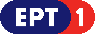 	Πρόγραμμα ΕΡΤ2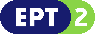 	Πρόγραμμα ΕΡΤ3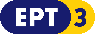 Πρόγραμμα ΕΡΤ Sports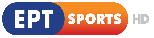 